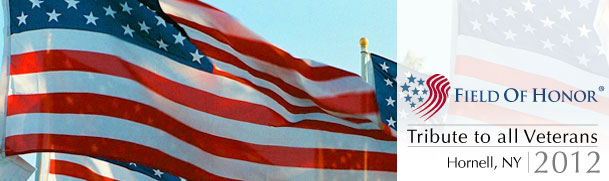 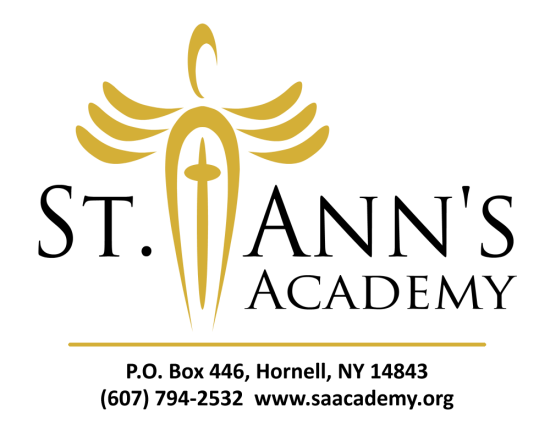 Flag Order Form**Please list additional flag information on the back of this form.**Payment Information_____ Purchase a flag to be displayed at the 2022 Field of Honor.  Flags are yours to keep and will be available for pick-up on November 13th at the field.  After that time, flags will be available for pick up at St. Ann’s Academy. 										Flag Purchase $45 _____ Sponsor a flag to be flown at the 2022 Field of Honor.  Sponsored flags will be stored at St. Ann’s Academy.  The sponsor may remove the tag as a keepsake at the conclusion of the Field of Honor event.Flag Sponsorship $25Flag Purchase / Sponsor Information	St. Ann’s Academy – P.O. Box 446, Hornell, NY 14843www.saacademy.org 	email: chris.brewer@saacademy.org Phone: (607) 281-1010 In Honor / Memory (circle one) of:Rank, Branch of Military, Years of Service, Location, Tours of Duty, Service (Firefighter, Law Enforcement), etc. (Include all information you’d like displayed on the tag attached to your flag.)Sponsored by:NameAddressE-MailPhonePayment TotalMake Checks Payable to: St. Ann’s AcademyMake Checks Payable to: St. Ann’s Academy